Комитет по образованиюКиришского муниципального района Ленинградской области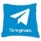 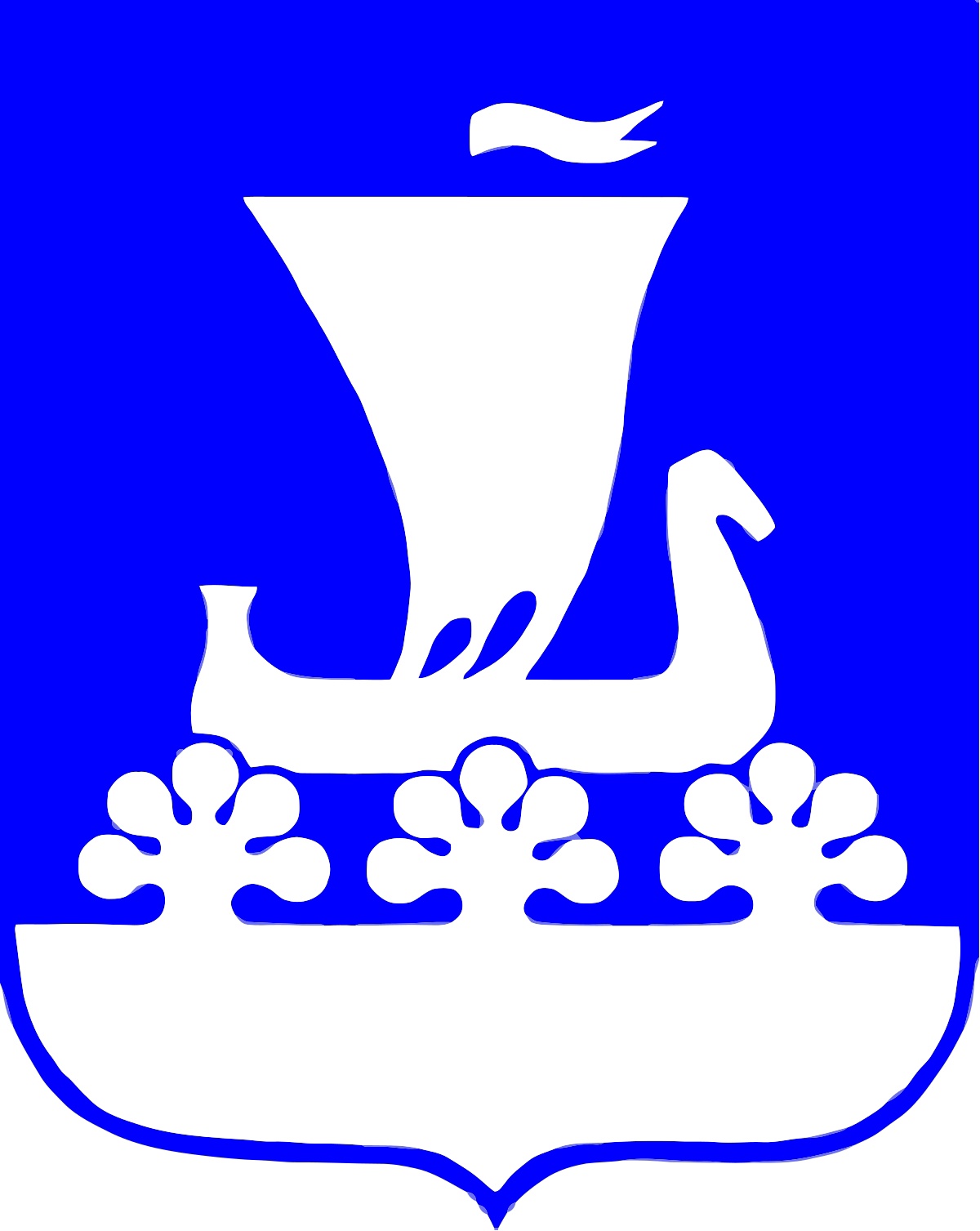 П Л А Нработы на январь 2023 года Зимние каникулы с 26.12.2022 г. по 08.01.2023 г. (14 календарных дней)Мониторинг выполнения «всеобуча». Отв. Коваленко И.Л.Собеседование с директорами общеобразовательных организаций по вопросам качества образования и подготовки к ГИА.  Отв. Горшков А.А., Коваленко И.Л.Работа «горячей линии» по вопросам ГИА. Отв. Михайлова Г.Н., Кауфман И.А.Предоставление информации (по мере поступления запросов) по проведению ГИА в 9-х и 11-х классах. Отв. Михайлова Г.Н., Кауфман И.А.Сбор документов (до 13.01) для согласования специальных условий проведения и оценивания итогового собеседования для лиц с ограниченными возможностями здоровья, детей-инвалидов и инвалидов. Отв. Кауфман И.А.Конкурс видеороликов на антикоррупционную тематику «Мы за честную Россию без коррупции»: школьный этап (с 19.12.2022 г. по 19.01.2023 г.), муниципальный этап (с 23.01. по 09.02.2023 г.) Отв. Михайлова Г.Н., Лавров Д.С.Сдача отчетов по форме 85-к (дошкольные образовательные организации, школы с дошкольными отделениями) с 09.01.2023 по 20.01.2023 г. Отв. Кошеварникова Н.В.Сдача годовой финансовой отчетности по графику комитета финансов. Отв. Казанцева Е.П., Лазунина О.Л.III этап районного конкурса «Воспитатель года». Отв. Кошеварникова Н.В.Муниципальный этап регионального конкурса «Фестиваль молодого избирателя» Отв. Вороничева Е.М., Смирнов С.В., Зуев В.Ю.Районный конкурс проектов на английском языке с 17.01.2023 г. по 28.02.2023 г. Отв. Абросимова С.Н., Ерохина С.Б.  Муниципальный этап зимнего Фестиваля ВФСК «ГТО» (дата уточняется) Отв. Вороничева Е.М., Токарев В.К.Территориальная психолого-медико-педагогическая комиссия (Отв.Мазуренко Н.Н.):Выдача бланков на прохождение медицинского обследования для Территориальной психолого-медико-педагогической комиссии - по понедельникам с 16.00 до 18.00.Территориальная психолого-медико-педагогическая комиссия - 11, 18, 25 января с 13.00 до 18.00.Прием документов для обследования ребенка в Территориальной психолого-медико-педагогической комиссии (ТПМПК) - по четвергам с 17.30 до 19.30.Выход специалистов ТПМПК  в  МОУ «КСОШ № 3»  по отслеживанию динамики обучения обучающихся  первого  класса по  АООП  НОО с задержкой психического развития (вариант 7.2)Исп. Кауфман И.А.«Утверждаю»«Утверждаю»Председатель комитетаПредседатель комитета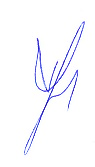 А.А. Горшков27.12.2022 г.ДатаМероприятияМесто и время проведенияОтветственные10.01КПК «Эффективное наставничество в образовательной организации»Zoom15.00Абросимова С.Н.Шершикова В.А.10-11.01Региональный этап всероссийской олимпиады школьников по французскому языкуГБОУ ДО«Интеллект»Михайлова Г.Н.
Лавров Д.С.Руководители ОО11.01Координационный совет по реализации ФГОС ОО и качеству образованияМППСкаб. №515.00Абросимова С.Н.Захарова Г.В.11.01Консультация для подготовки к районной конференции по охране биоразнообразияДДЮТбиблиотека15.00Смирнов С.В.12.01Региональный этап всероссийской олимпиады школьников по искусству (мировой художественной культуре)ГБОУ ДО«Интеллект»Михайлова Г.Н.
Лавров Д.С.Руководители ОО12.01Первый этап  конкурса профессионального мастерства в номинации  «Учитель года» («Методическая мастерская»)МППСкаб. №514.30Абросимова С.Н.Захарова Г.В.13-14.01Региональный этап всероссийской олимпиады школьников по немецкому языкуГБОУ ДО«Интеллект»Михайлова Г.Н.Лавров Д.С.Руководители ОО16.01Региональный этап всероссийской олимпиады школьников по экономикеАОУ ВО ЛО “Государственный институт экономики, финансов, права и технологий”, время уточняетсяМихайлова Г.Н.Лавров Д.С.Руководители ОО17.01Репетиционный экзамен по математике профильного уровня (ЕГЭ)ОО11.00Михайлова Г.Н.Руководители ОО17.01Первая отборочная интеллектуальная игра "Умники и умницы" для 3-4 классовМАУДО "МУК" каб. №1914.00Михайлова Г.Н.Лавров Д.С.17.01-18.01Региональный этап всероссийской олимпиады школьников по испанскому языку, итальянскому языку, китайскому языкуГБОУ ДО«Интеллект»Михайлова Г.Н.Лавров Д.С.Руководители ОО17.01Информационно-методический семинар по подготовке к районному фестивалю детского творчества «Киришское подворье»ДДЮТКонцертный зал 15.00Смирнов С.В.17.01Методический день (по плану)МППСАбросимова С.Н.Захарова Г.В.17.01ИМС руководителей РМОМППСкаб. № 1115.30Абросимова С.Н.Захарова Г.В.17.01РМО заместителей заведующих по ВРМППСкаб. № 514.30Кошеварникова Н.В.Фимина С.А.18.01Семинар-практикум для кураторов службы медиации в ОУ «Восстановительная культура: система работы с конфликтами. Что поможет медиатору качественно решать конфликты?»МППСкаб. № 514.00Абросимова С.Н.Павлова З.Н.18.01РМО учителей начальных классовМППСкаб. №1015.00Абросимова С.Н.Шершикова В.А.18.01РМО учителей физикиГимназиякаб. № 2015.30Абросимова С.Н.Надыкта Е.М.18.01РМО учителей информатикиМППСкаб. №1115.30Абросимова С.Н.18.01Рождественский концерт «Рождественская встреча»КДШИ Концертный зал18.00Киреева О.С.19.01Региональный этап всероссийской олимпиады школьников по русскому языкуГБОУ ДО«Интеллект»Михайлова Г.Н.Лавров Д.С.Руководители ОО19.01Вторая отборочная интеллектуальная игра "Умники и умницы" для 3-4 классовМАУДО "МУК"каб. №1914.00Михайлова Г.Н.Лавров Д.С.19.01Второй этап конкурса профессионального мастерства в номинации «Учитель-дефектолог года» («Мастер-класс»)МППСкаб. №514.30Абросимова С.Н.Захарова Г.В.20.01Региональный этап всероссийской олимпиады школьников по астрономииГБОУ ДО«Интеллект»Михайлова Г.Н.Лавров Д.С.Руководители ОО21.01Концерт «Рождественские встречи»ДДЮТДискозалСмирнов С.В.21.0123.01Региональный этап всероссийской олимпиады школьников по информатикеФГАОУ ВО “Национальный исследовательский университет ИТМО”Михайлова Г.Н.Лавров Д.С.Руководители ОО23.01Предоставление конкурсных материалов и информации об участниках конкурса «Методическая инициатива - 2023»met_kab@mail.ruАбросимова С.Н.Шершикова В.А.24.01КПК «Эффективное наставничество в образовательной организации»Zoom15.00Абросимова С.Н.Шершикова В.А.24.01-27.01Второй этап  конкурса профессионального мастерства в номинации «Учитель года» («Урок»)ОО(по графику)Абросимова С.Н.Захарова Г.В.24.01-25.01Региональный этап всероссийской олимпиады школьников по историиГБОУ ДО«Интеллект»Михайлова Г.Н.Лавров Д.С.Руководители ОО24.01Третья отборочная интеллектуальная игра "Умники и умницы" для 3-4 классовМАУДО "МУК" каб. №1914.00Михайлова Г.Н.Лавров Д.С.24.01Заседание оперативного штаба по организации питания (очно)Комитет12.00Горшков А.А.Сафронова О.Н.25.01Жеребьевка серии интеллектуальных игр «Что? Где? Когда?»МУК15.00Михайлова Г.Н.Лавров Д.С.25.01РМО заместителей заведующих ДОУ по ВР. Представление опыта работы по теме «Обучение через открытие: конструктивная деятельность в ДОУ»МДОУ №2213.15Кошеварникова Н.В.Фимина С.А.25.01Семинар-практикум «Наставник»: «Проверка и оценивание работ по математике в формате ВПР с опорой на критерии оценивания» для учителей 4 классов и молодых педагоговМППСкаб. №515.00Абросимова С.Н.Косич Н.Ю.25.01Районная конференция по охране биоразнообразияДДЮТкаб. №31015.00Вороничева Е.М.Смирнов С.В.Руководители ОО26-27.01Региональный этап всероссийской олимпиады школьников по химииФГБОУ ВО "Санкт-Петербургский государственный университет", время уточняетсяМихайлова Г.Н.Лавров Д.С.Руководители ОО26.01.Четвёртая отборочная интеллектуальная игра "Умники и умницы" для 3-4 классовМАУДО "МУК" каб. №1914.00Михайлова Г.Н.Лавров Д.С.26.01МО учителей, преподающих курсы ОРКСЭ и ОДНКНРМППСкаб. № 515.00Абросимова С.Н.Косич Н.Ю.27.01Музыкальная гостиная, посвященная днюснятия блокады Ленинграда КДШИ17.20Киреева О.С.27. 01Митинг, посвященный годовщине полного освобождения Ленинграда от блокадыМемориал «Памяти павшим»11.00Вороничева Е.М.Смирнова Н.Ф.Руководители ОО28.0130.01Региональный этап всероссийской олимпиады школьников по физикеФГБОУ ВО «РГПУ им. А.И. Герцена»Михайлова Г.Н.Лавров Д.С.Руководители ОО31.01Круглый стол по психолого-педагогическому сопровождению и психологической безопасностиКомитет15.00Горшков А.А.Абросимова С.Н.31.01Семинар для заместителей заведующих  по ВР ДОУ«Медиативный подход как способ организации коррекционно-развивающей работы с детьми старшего дошкольного возраста.Особенности и области применения медиации в ДОУ»МППСкаб. № 514.00Абросимова С.Н.Павлова З.Н.31.01Заполнение графика открытых уроков в рамках районных декад «Учитель учителю», «Урок в контексте современных требований к результатам обучения (формирование и оценивание ФГ)», «Современный урок по подготовке к ГИА»яндекс-таблицаАбросимова С.Н.Захарова Г.В.31.01КПК «Эффективное наставничество в образовательной организации»Zoom15.00Абросимова С.Н.Шершикова В.А.31.01 - 01.02.Региональный этап всероссийской олимпиады школьников по биологииФГБОУ ВО «РГПУ им. А.И. Герцена»Михайлова Г.Н.Лавров Д.С.Руководители ООпо мере необходимостиРабочее совещание руководителей подведомственных комитету по образованию организацийКомитетГоршков А.А.Коваленко И.Л.10.0117.0124.0131.01Оперативное совещание директоров общеобразовательных организацийzoom8.00Горшков А.А.Коваленко И.Л.